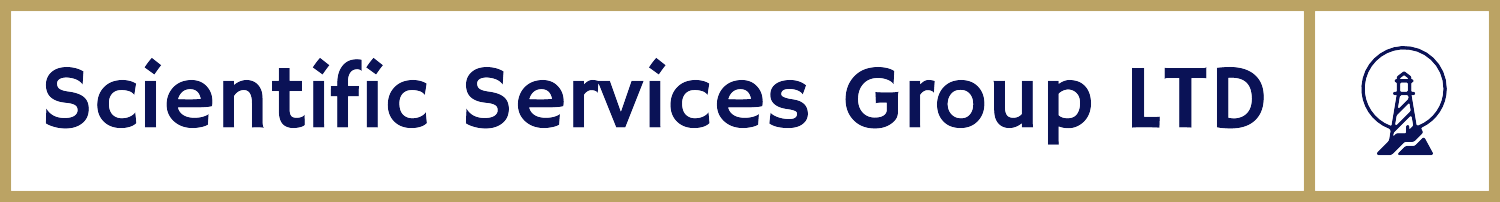 APPLICATION FORMHOUSING INSPECTION FOR IMMIGRATION ENTRY PURPOSESAccuracy is vital for all the answers below. The completed form should be returned to the email address.To aid accuracy please PRINT answers.Details of person to whom the housing inspection report letter should be sent (ie “the sponsor”):-NAME:  ................................................................................................................................ADDRESS: .....................................................................................................................................................................................................................................................................TEL NO:	...........................................................................................................................Details of proposed immigrant(s):-What relation are proposed immigrant(s) to “the sponsor”:............................................................................................................................................What country is the immigrant coming from & type of visa application?(a) FULL ADDRESS of property to be inspected:......................................................................................................................................................................................................................................................................................(b) Who will live at this property? (NB include the proposed immigrant(s) in this list)Please tick what best describes the property. Privately Rented   Homeowner Rented from Council / Social Housing Owned by FamilyIf privately rented, do you have a valid Gas Safe Certificate and EICR (Electrical Installation Condition Report)?If privately rented, do you have a valid EPC (Energy Performance Certificate)?PROPERTY LAYOUT, DIMENSIONS OF HABITABLE ROOMSPlease tick what best describes the property: Flat House Marionette BungalowPlease tick what best describes the property (If applicable): Detached Semi-Detached Mid-Terraced End-TerracedWhat is the property constructed from? Stone Brick UnsureList habitable rooms ie (Bedrooms & Living Rooms) in the property, along with occupants who use it as sleeping accommodation if applicable and the dimensions.Is the kitchen separate or open plan ie apart of the Dining Room? Separate Open PlanIf you have a separate kitchen what are the dimensions? (Please express in meters to 1 decimal place.)Show on the grid below the toilet and bathing facilities in the property:List any other rooms that has not been included ie conservatory, Store room, utility room and the respective floor level.Please tick what best describes the property (If applicable): UPVC windows Gas Central Heating Electric Heating Gas FiresEmail completed form back to: booking@visa-property-inspection.comNAMED.O.BMALE/FEMALENAMED.O.BMALE/FEMALEHabitable RoomsFloor LevelsOccupant (s)Dimensions (meters) NB: 1 decimal placeToiletBathroomW.C & BathroomFloor